Dzień dobry,                                                                         28. 04. 2020r.Temat kompleksowy: JESTEM POLAKIEM I EUROPEJCZYKIEMTemat dnia: WIEŚMyślę, że każdy z Was był kiedyś na wsi, a może mieszkają tam Wasi dziadkowie. Z pewnością wiecie, jak wygląda wieś, czym się różni od miasta.Zad. 1Usiądźcie wygodnie, bądź połóżcie się na dywanie i porozmawiajcie o wsi. Czym charakteryzuje się wieś? Odpowiedzcie na kilka pytań:Jakie domy można zobaczyć na wsi?Czy zobaczymy na niej bloki?Co to jest zabudowa szeregowa?Czy na wsi są ogródki, ogrody, sady, pola?Czy na wsi są ogrodzenia wokół domów?Dlaczego wokół domów są ogrodzenia?Czy na wsi spotkamy zwierzęta? Jakie?Czy jest na wsi dużo domów?Dlaczego te domy nie są takie wysokie, wielopiętrowe? Od czego to zależy?Czy na wsi jest dużo sklepów, dróg? Dlaczego tak się dzieje?Czy na wsi znajdują się fabryki, zakłady produkcyjne, markety? Dlaczego?Czy na wsi znajdziemy wiele pól uprawnych? Dlaczego?To trudne dla maluchów pytania, ale dzieci są tak mądre i spostrzegawcze, że z pewnością zauważają różnice i cechy charakterystyczne miasta i wsi.Z pewnością znajdziecie Państwo w domu książki o wsi, o mieście. Są to doskonałe pomoce dydaktyczne do pracy z dzieckiem.Przygotowałam kilka rycin pomocnych do pracy.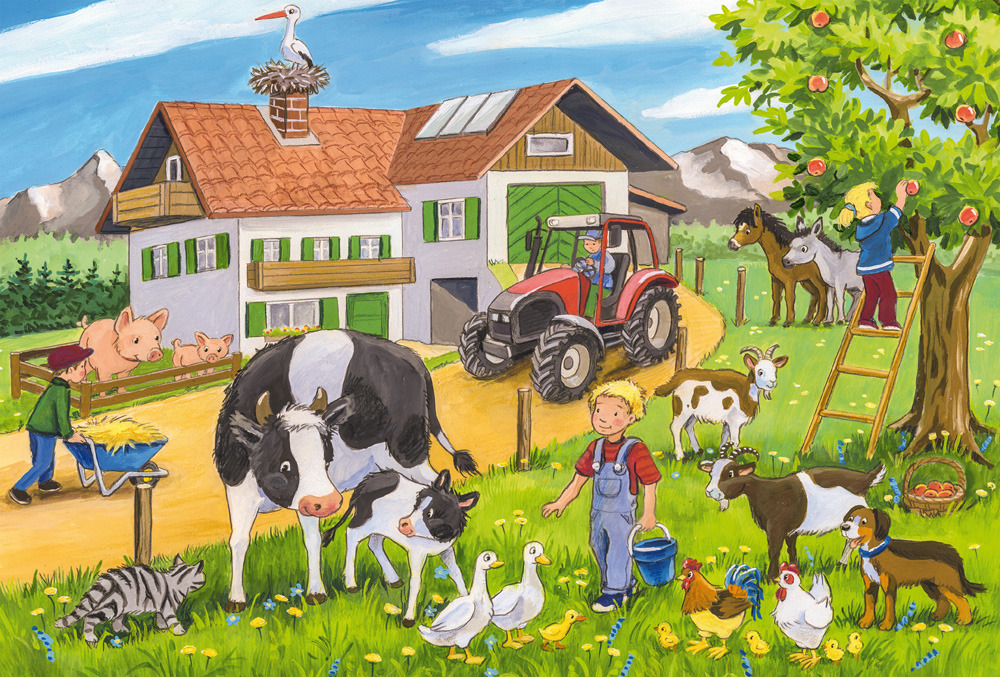 gospodarstwo rolne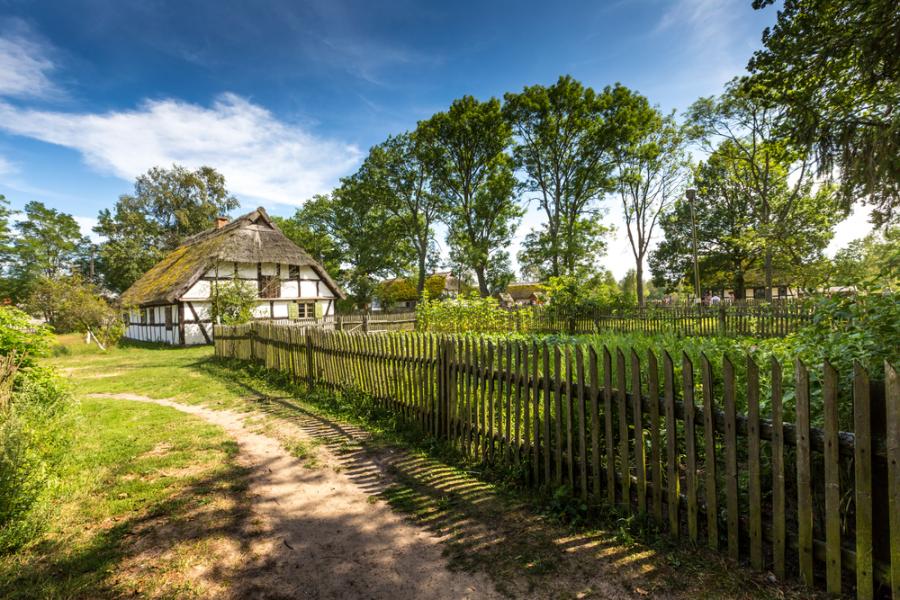 Jeszcze inne ujęcie wsi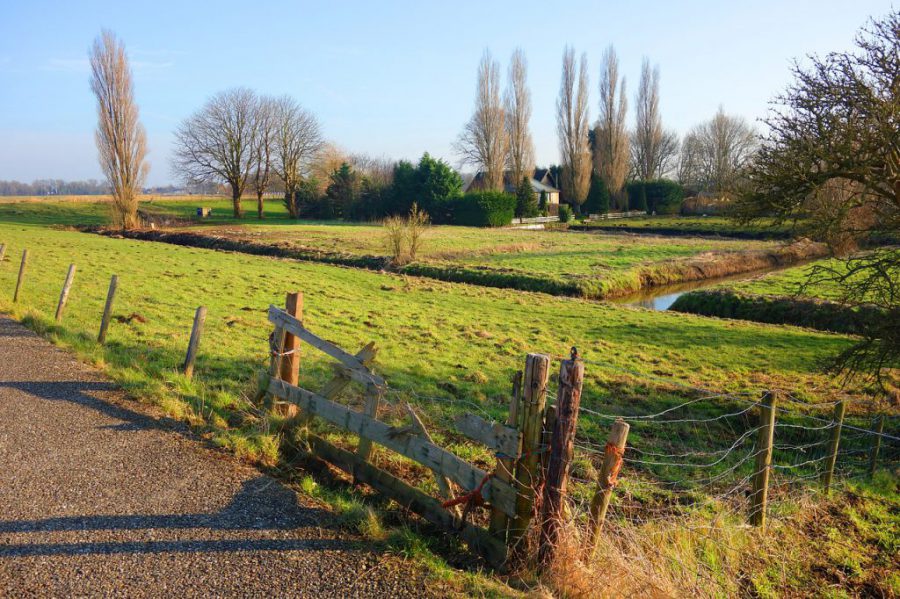 Widok zabudowy wiejskiej na tle pól, łąk..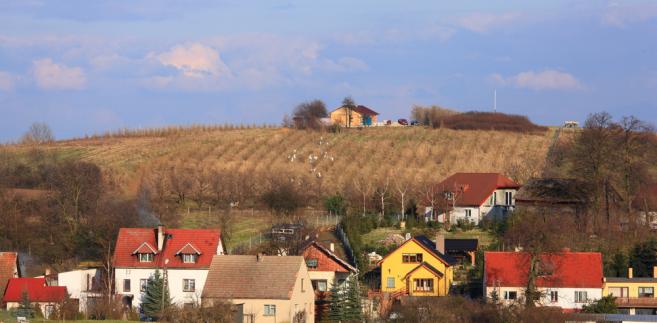 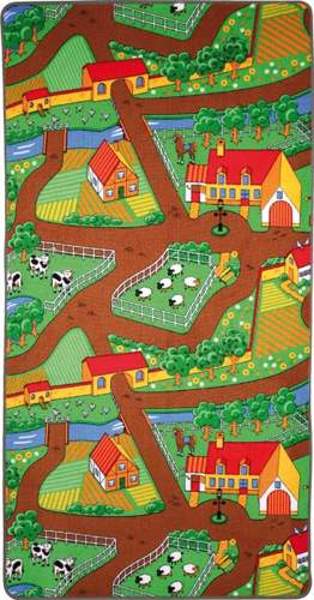 Widok wsi z lotu ptaka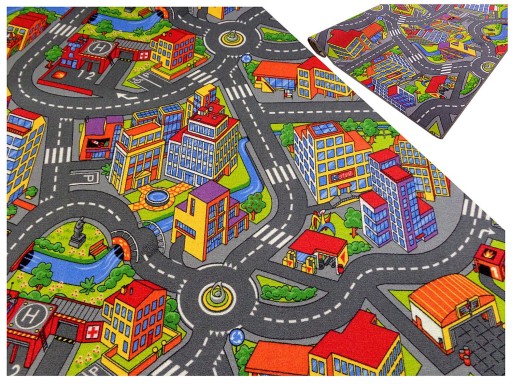 Widok miasta z lotu ptaka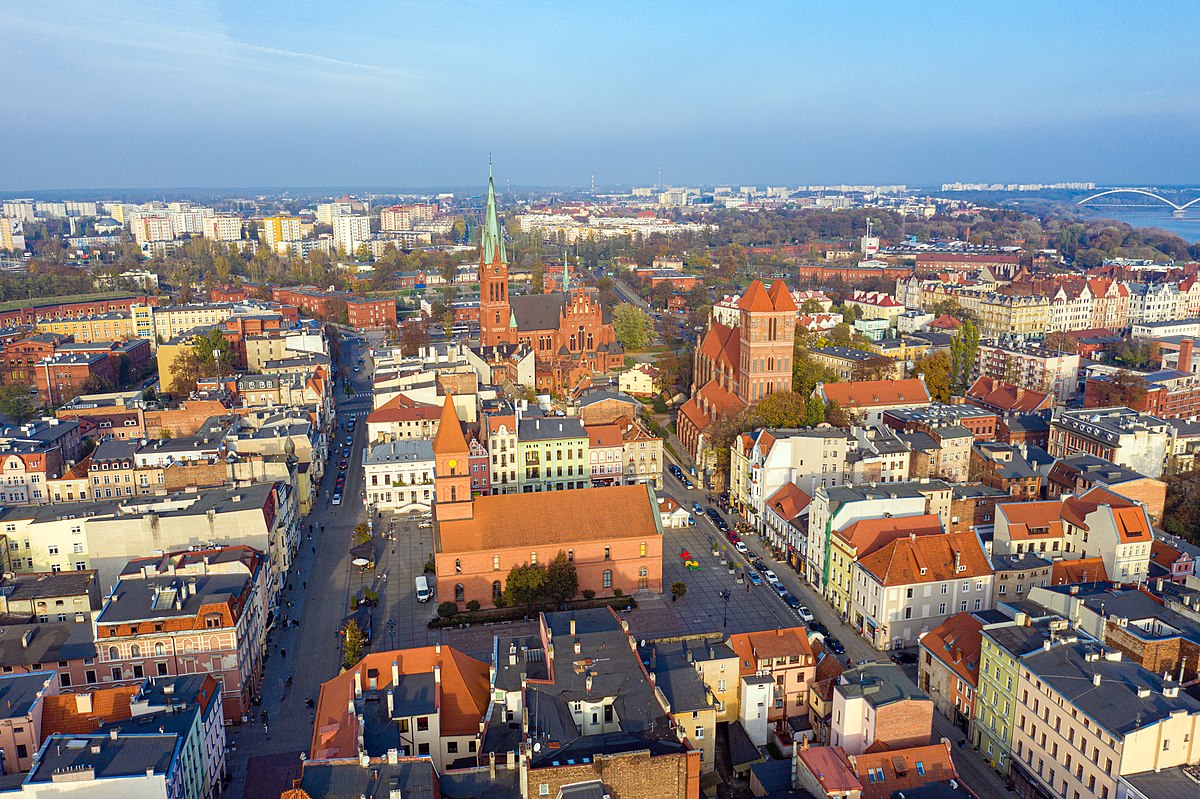 Widok miasta z lotu ptakaZad. 2Zapraszam na stary, ale ciekawy film edukacyjny pt.”Jedynkowe przedszkole- Wieś i Miasto”, gdzie z bohaterami odwiedzice te ciekawe, acz odmienne miejsca.  https://www.youtube.com/watch?v=RKxwNYHxgmMZnalazłam jeszcze jeden film dla nieco starszych dzieci (nawet szkolnych), ale może nasze maluchy i Państwa też zainteresuje taka forma prezentacji. Film nosi tytuł: „Miasto vs Wieś”https://www.youtube.com/watch?v=ClyVun2QwDwPorównajcie wieś z miastem i poszukajcie jak najwięcej różnic.Zad. 3Proszę wydrukować/ samodzielnie narysować ołówkiem obrazek wsi i miasta. Niech dziecko wskaże, na którym obrazku znajduje się wieś/ miasto, a następnie pokoloruje oba obrazki. Jeśli ma ochotę, niech sam narysuje widoki  wsi, a także ciekawostki miasta. Prace proszę podpisać i schować do teczki. Wysyłam kilka kolorowanek, które można powiększyć i wydrukować.  Możecie narysować kilka charakterystycznych elementów wsi i miasta. 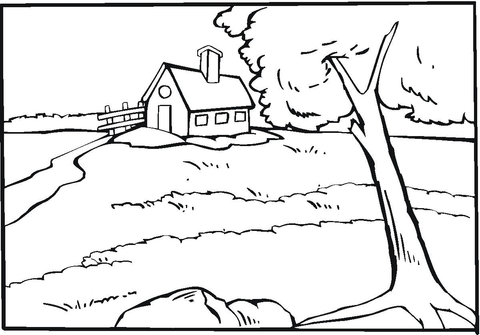 Widok domu na wsi wśród pól i łąk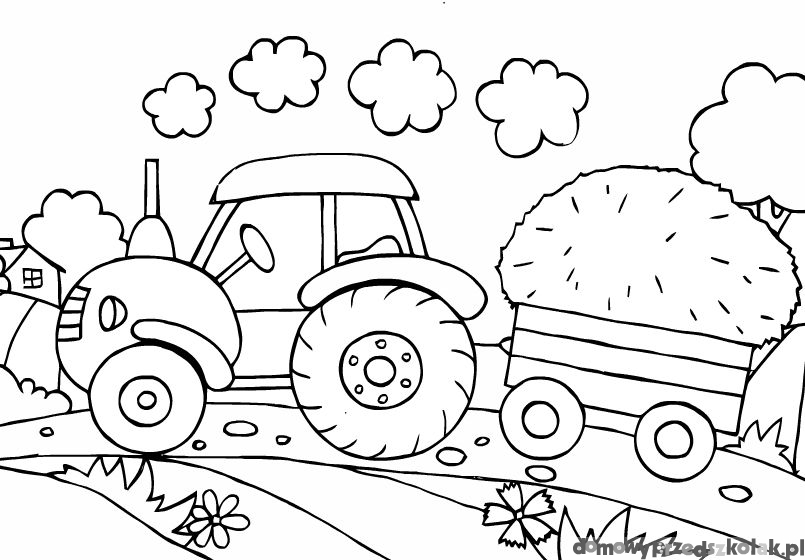 Praca rolnika w polu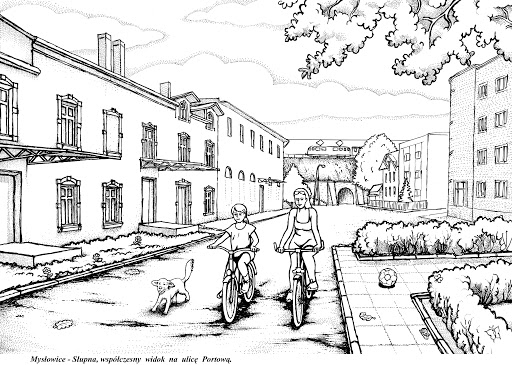 Życie w mieście, a raczej miasteczku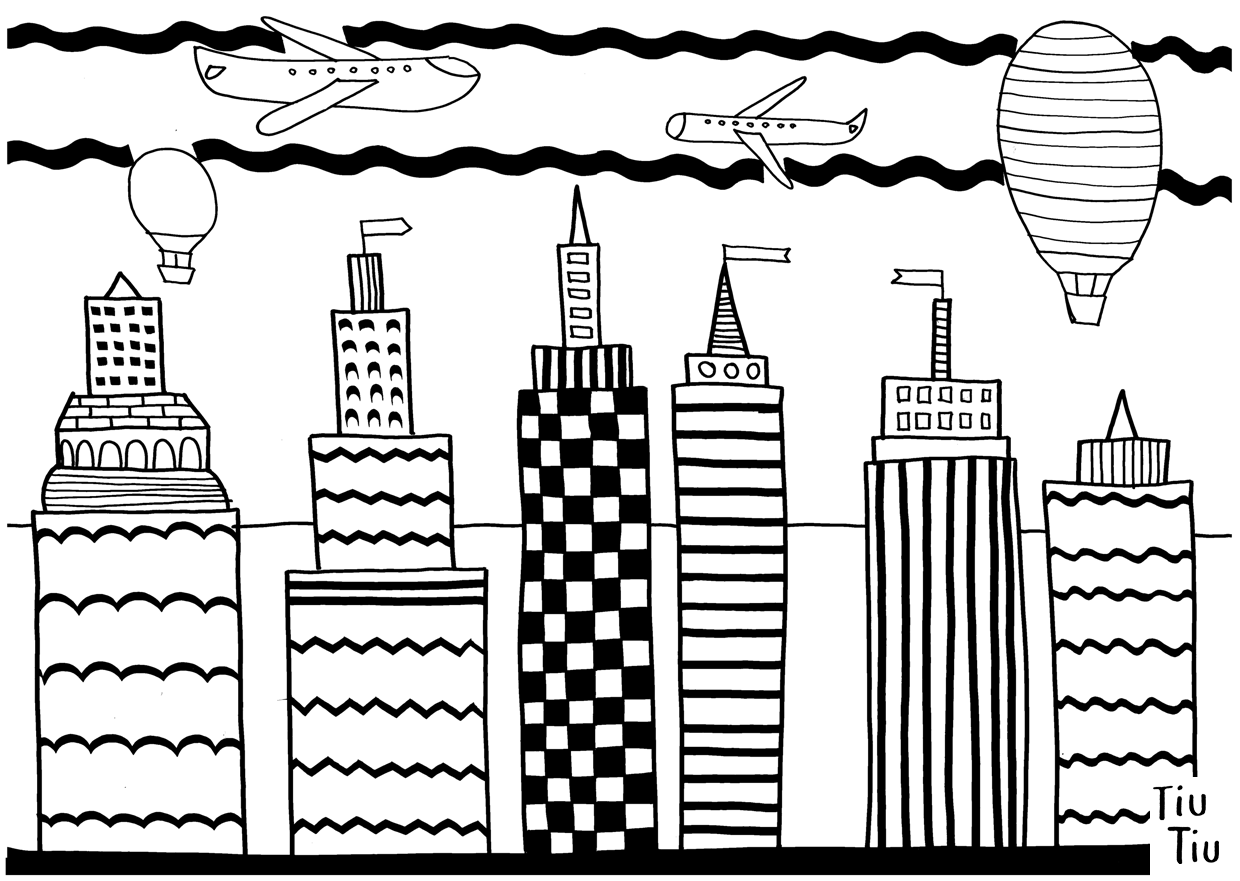 Życie w mieście……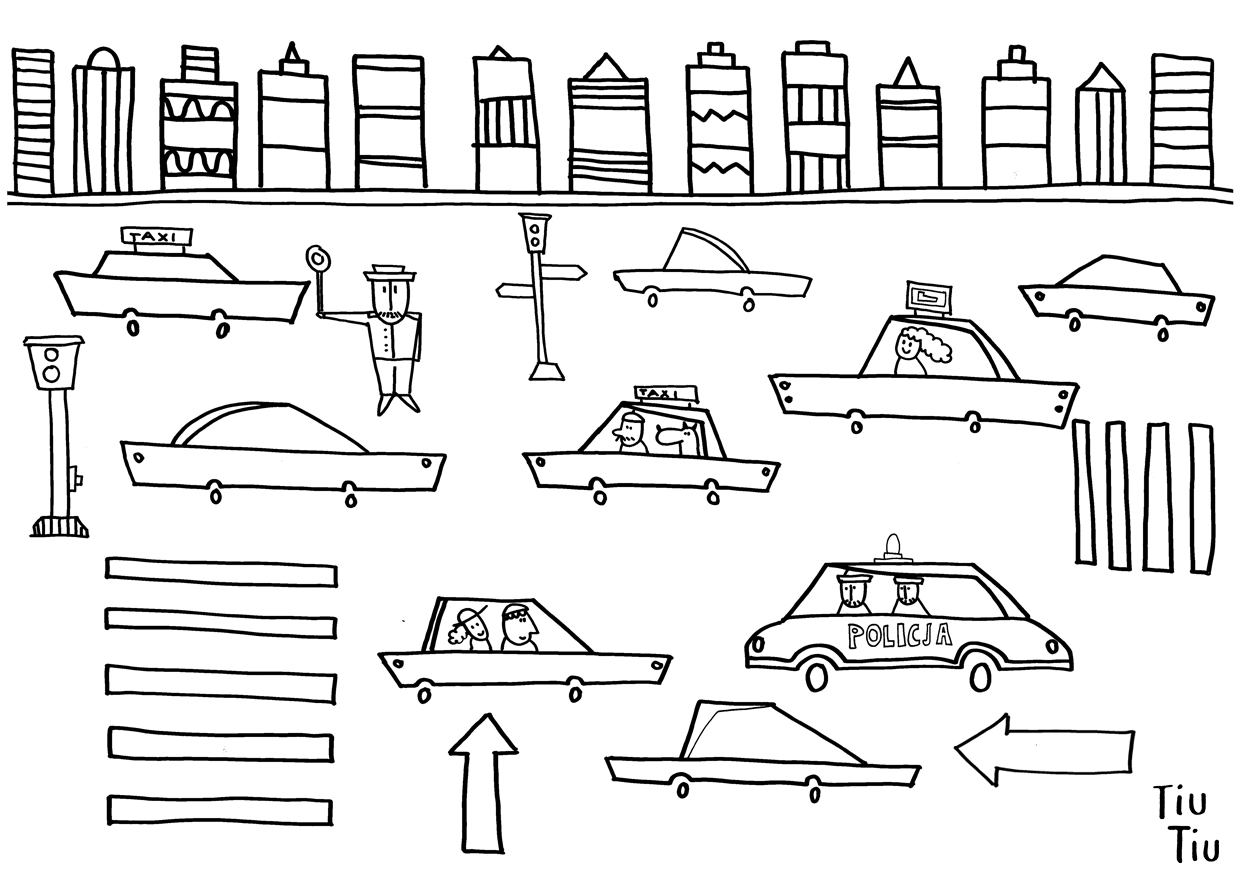 Życie uliczne w mieście…Zad. 4Zadanie matematyczno- plastyczne: mały, większy, największy, ile, tyle samo.Proszę wydrukować/ narysować: wiejskie domy, miejskie bloki różnej wielkości. Domy wiejskie ułożyć od najmniejszego do największego, a domy miejskie od największego do najmniejszego. Ile jest domów wiejskich, a ile miejskich. Których domów jest więcej, a których mniej? A może jest ich tyle samo? Co to znaczy: tyle samo?Proszę przykleić do kartki powstałe kombinacje matematyczne i podpisać prace. Dzieci mogą również wykorzystać obrazki domów i wykonać pracę plastyczną pt. „Moja wieś, moje miasto”. Dorysować drzewa, drogi, ludzi, samochody, niebo, tło itd.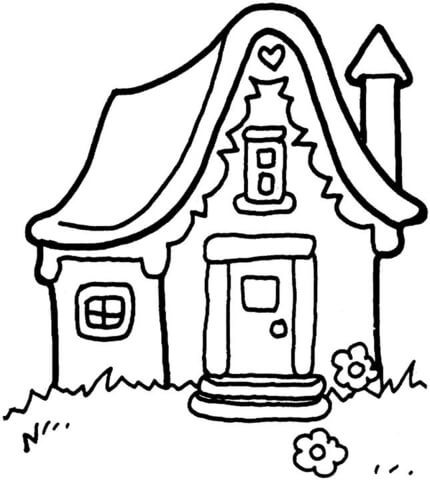 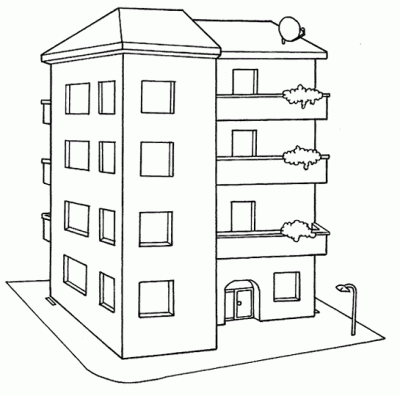 Serdecznie pozdrawiam Was wszystkich- Renata Kowalska